Programme des activités de loisirs Du Lundi 15 au dimanche 21 février 2021Programme des activités de loisirs Du Lundi 15 au dimanche 21 février 2021Programme des activités de loisirs Du Lundi 15 au dimanche 21 février 2021Programme des activités de loisirs Du Lundi 15 au dimanche 21 février 2021Lundi 1510h45 Lecture du journal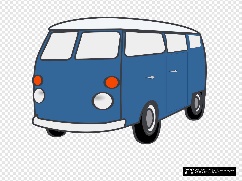 15h Activités sportives15h Sortie en bord de Maine et de LoireSalonSalon Bord de MaineMarc et AurélienPauline, Marc, AurélienDoriane et MarieMardi 1610h30 Epluchage de légumes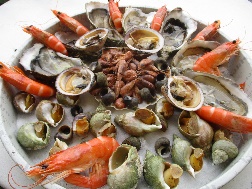 12h Repas fruits de mer (sur inscription)15h Activité créative Etage 2SalonAtelierAurélienAudeDoriane et MarcMercredi 1710h45 Chorale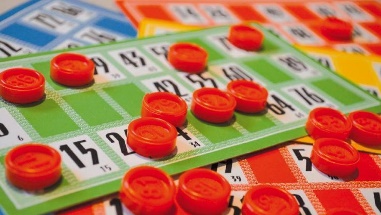 15h Loto15h Jeux mémoireSalonSalle à mangerAtelierMarc et AurélienDoriane, Marc et IsabellePatricia et AurélienJeudi 1810h Bibliothèque ambulante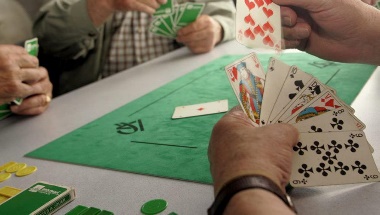 10h45 Parcours d’équilibre14h30 Belote et jeux de sociétés15h Sortie bord de LoireEn logementSalonEtage 1 et 2Bord de LoireMarc et AurélienPauline, Marc et AurélienMarc et AurélienIsabelle et DorianeVendredi 1910h45 Lecture du journal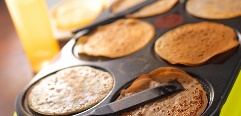 15h30 crêpes party en chansonsSalonEtage 1,2,3,4AurélienIsabelle, Doriane, AudeSamedi 2015h Café causette et jeux de sociétés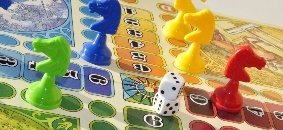 Etage 2NathalieDimanche 2115h Café causette et jeux de sociétésEtage 3NathaliePlanning des activités de la vie quotidienne du 1er étagePlanning des activités de la vie quotidienne du 1er étagePlanning des activités de la vie quotidienne du 1er étageLundi 10h30 Vaisselles (laver, essuyer, ranger)11h PliageMardi Mercredi Jeudi Vendredi Samedi Dimanche 